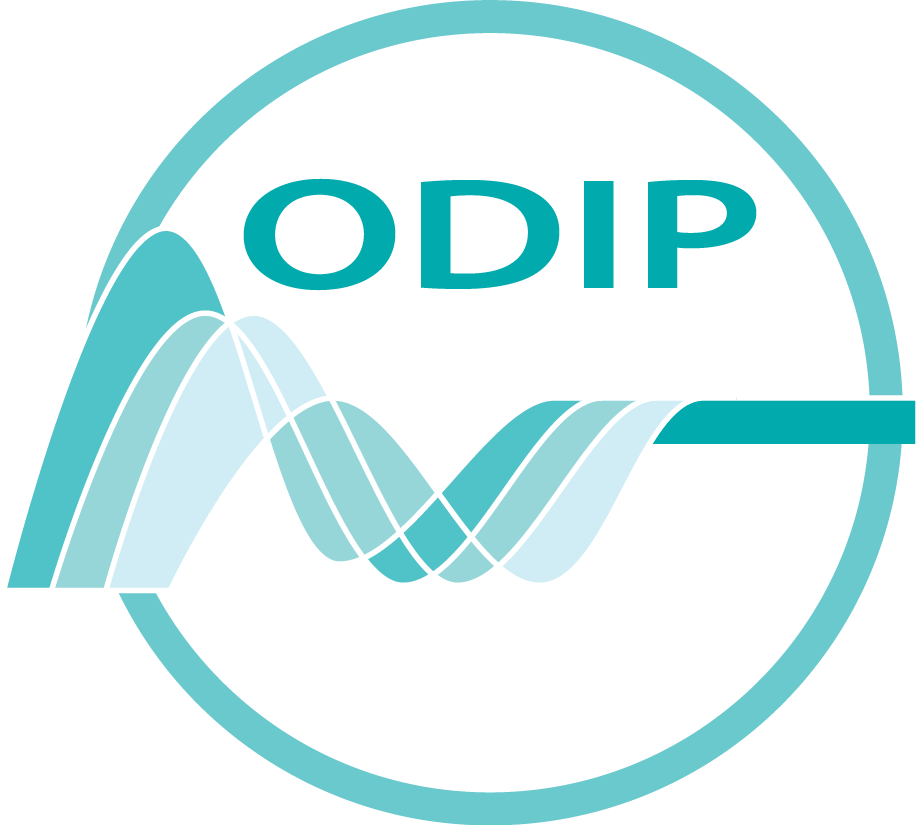 4th ODIP workshop20 – 23 April 2015The Studio, Open Labs, lC1 Liverpool Science Park, Liverpool, United KingdomThe final ODIP workshop will seek to bring a number of activities to a conclusion in preparation for the end of the project and completion of the remaining project deliverables. The workshop will also lay the foundations for the ODIP2 project activities which commences on 1 April 2015. As for previous workshops, a dedicated session has been included in the programme for each prototype development task. The individual sessions are made up of a plenary to give an overview of the prototype under development,  an update of current progress / activities and a review of the potential impacts of the solution for those data infrastructures that adopt it. There will also be break-out sessions during the workshop that provide each prototype development team with the opportunity to work in small groups.Please note that each break-out session will have parallel groups. However, a number of people are participating in more than one of the prototype projects and where there is a conflict priority should be given to the designated prototype development project in each session.The three recurring discussion topics which were identified and discussed during the 3rd ODIP workshop held in Townsville, Queensland, Australia on 5 – 8 August 2014 have also been included in the meeting programme. These follow-up sessions will provide an opportunity for an update on recent developments in these areas. Each topic session has a nominated leader and a rapporteur should be selected for each one on the first day of the workshop. Please note that while every effort has been made to have a coherent programme for the workshop it has been necessary to schedule some topics/discussions to accommodate those people who are participating in the workshop remotely from other time zones.Workshop Sessions ProgrammeMonday, 20 April 2015Session 1
8:45 – 9:00	Registration9:00 – 9:10	Welcome & workshop logistics		Graham Allen/Justin Buck (BODC)9:10 – 9:20	Workshop aims and objectives	Helen Glaves (ODIP project co-ordinator)9:20 – 9:35	Introductions 
(Name, Country, institution, main responsibility, expectations for this workshop: 30 seconds max.)10:45 – 11:15		Break12:30 – 13:30		LunchSession 215:10 – 15:40		Break
Tuesday, 21 April 2015Session 38:45 – 9:00	 Break-out session report	Task leaders10:45 – 11:15			Break12:30– 13:30		LunchSession 415:30 – 16:00			BreakWednesday, 22 April 2015Session 510:30 – 11:00			Break12:00 – 13:00		LunchSession 615:15 – 15:30			BreakThursday, 23 April 2015Session 711:00 – 11:30		Break12:15 – 14:00			Lunch14:00 – 16:30	ODIP Steering committee meeting (members only)SessionTitleLeader1ODIP Prototype 1Dick Schaap2ODIP Prototype 2Bob Arko3ODIP Prototype 3Roger Proctor4Vocabularies/Persistent identifiersSimon Cox /Roy Lowry5Data publication and citationCyndy Chandler  6Data ingestionDick Schaap7Workshop wrap-upHelen Glaves